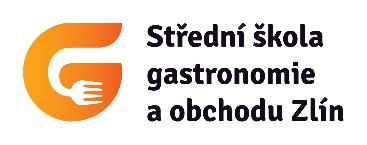 2. 9. 2019SŠ přijme UČITELE ODBORNÉHO VÝCVIKU obor:   Zednické práceÚvazek 0,5Požadavky na vzdělání: vyučen v oboruDPS pro Učitele OVSpec. pedagogika výhodouSŠ přijme UČITELE ODBORNÝCH PŘEDMĚTŮ obor:   EkonomikaÚvazek 0,124  (3 hod. týdně)Požadavky na vzdělání:VŠ ekonomického zaměřeníDPSSpeciální pedagogika nutnáKontakt: Mgr. Petr Úředníčekurednicek@gaozl.cz